としょかんだより　城東小学校　２０１９年７月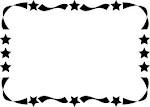 みのおしらせ　のカレンダーの○がついているにりることができます。（7/31・8/13・23は、9：30より1ていどこどものもつかいます。）あいている：９：００～１２：００まで☆ちゅうい☆①をれるふくろをわすれないこと（みは５さつかしだしです）。②にをつけててください。③よりみちをせず、なるべくおの人やおとくるようにしてください。④のはおみになります。保護者の方へ（今年度夏休みの開館について）今年度夏休み図書室開館のお知らせです。開館日は計１２回です。開館時間は午前９：００～１２：００までとします。諸注意・できる限りお子様一人での来校を避け、保護者の方やお友達との来校をお願いします。・登下校の際は、車に気をつけ、交通ルールを順守するようご指導お願いします。また、絶対に寄り道などはさせないようお願いします。　（万が一の事故について、校内や通学路で生じた分に関しては、災害共済が適用されますが、通学路を外れての寄り道や友達の家で生じた事故等に関しては適用外となります）・台風接近の際は、臨時休館させていただく事があります。・図書室の本は城東小学校の児童全員が使用します。夏休み中にお子様が本を紛失することがないよう、管理の方もよろしくお願いします。日月火水木金土7/2１2２2３2４2５２６2７2８２９３０３１８/１２３４５６７８９１０１０1１1２1３1４1５1６1７1７1８１９２０2１2２2３2４2４